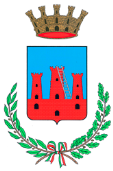 Comune di Sala ConsilinaArea tecnicaAUTOCERTIFICAZIONE (legittimazione a presentare una pratica edilizia)PROCURA SPECIALEIl sottoscritto ____________________________________________________________________________________nato a __________________________________________________________________ il _____________________residente a ____________________________________ in via __________________________________ n. _______in relazione alla pratica edilizia da presentare sull'immobile sito a Sala Consilina,in via _________________________________________________________________________________________contraddistinto al catasto al foglio _____________________________mappale ______________________________consapevole della responsabilità penale, in caso di falsità in atti e di dichiarazione mendace, ai sensi degli articoli 48 e 76 del DPR  28/12/2000 n. 445DICHIARA(ai sensi dell'art. 31.1 RUE)DI ESSERE LEGITTIMATOin proprio, in quanto1 ____________________________________________________________________________oppurein qualità di rappresentante legale o titolare di altra forma di rappresentanza della seguente persona giuridica:partita IVA ____________________________________________________________________________________con sede a ____________________________________________________________________________________in via _______________________________________________________________________________ n. _______in quanto1 ____________________________________________________________________________________1Indicare se:conferisce procura speciale al rappresentante così individuatocognome e nome_______________________________________________________________________________nato a __________________________________________________________________________ il ____________codice fiscale __________________________________ partita IVA ______________________________________studio/residenza a ______________________________________________________________________________in via ___________________________________________________________________________n. ___________iscritto all'ordine/collegio ____________________________della provincia di ________________ al n.	 __________• per presentare la pratica edilizia relativa a __________________________________________________________  che dichiara di aver visionato e di condividere nel contenuto;• per ricevere e compiere tutti gli atti successivi alla presentazione, inerenti il procedimento avviato.Ai sensi dell'art. 38, comma 3, del DPR 28/12/2000 n. 445, alla presente autocertificazione viene allegata la copia digitale di un documento d'identità valido del sottoscrittore.firmaProcura Speciale – Durata, revoca, modalità di inoltro:La procura è valida per tutta la durata del procedimento. È sempre possibile la Revoca della Procura da parte del titolare del procedimento con comunicazione allo Sportello per l'Edilizia del Comune di Sala Consilina tramite PEC (Posta Elettronica Certificata) o lettera raccomandata A.R..Nel caso di inoltro di pratica digitale, questa procura speciale deve essere firmata con firma autografa, scansionata e firmata digitalmente dal procuratore, per attestarne la conformità all'originale cartaceo.INFORMATIVA SULLA PRIVACY (ART. 13 del d.lgs 196/2003)Ai sensi dell’art. 13 del codice in materia di protezione dei dati personali si forniscono le seguenti informazioni:Finalità del trattamento: I dati personali dichiarati saranno utilizzati dagli uffici nell’abito del procedimento per il quale lapresente dichiarazione viene resa.Modalità: Il trattamento avverrà sia con strumenti cartacei sia su supporti informatici a disposizione degli uffici.Ambito di comunicazione: I dati verranno comunicati a terzi ai sensi della l. 241/1990, ove applicabile, e in caso di verifiche ai sensi dell’art. 71 del d.P.R. 445/2000.Diritti: Il sottoscrittore può in ogni momento esercitare i diritti di accesso, rettifica, aggiornamento e integrazione dei dati ai sensi dell’art. 7 del d.lgs 196/2003 rivolgendo le richieste al SUAP/SUE.ProprietarioAffittuario agrarioResponsabile dell'abusoAzienda erogatrice di pubblico servizioAmministratore di condominioAssegnatario di aree Peep o PipConcessionario di beni demanialiConcessionario di terre incolteEnfiteutaBeneficiario di provvedimento giurisdizionale o amministrativoLocatarioDelegato con negozio giuridicoBeneficiario di provvedimento di occupazioneTitolare di servitù predialeSuperficiarioUsufruttuarioTitolare di diritto d'uso o di abitazione